SUMMER PROGRAM REGISTRATION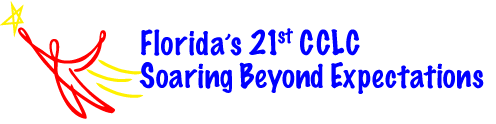 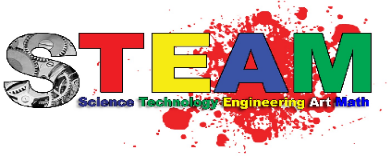 STEAM Locations (Choose one) J.D.Floyd (3rd-5th)  Challenger (3rd-5th)  Moton  Pine Grove (3rd-5th)  Spring Hill (3rd-5th) Please Clearly Print information requested below so we may accurately register your child/ren without delay.Child’s Full Legal Name: 	Date of Birth: Child’s Preferred Name: 	Age: 	Grade (2022/2023 School Year): Gender: 	 Student ID Number: 	Ethnicity: Home Address: 	City: 	Zip: Household Email: 	Household Phone: School your child is attending for the 2022/23 school year: Does your child receive Free or Reduced Lunch?   Is your child ELP? 	English Language Proficient? 		Not English Language Proficient? If no, what language is your child proficient in? Parent/Legal Guardian Name: 	Date of Birth: Home Address: 	 City: 	Zip: Cell Phone: 		Work Phone: 	Other: Ethnicity: Parent/Legal Guardian Name: 	Date of Birth: Home Address: 	 City: 	Zip: Cell Phone: 		Work Phone: 	Other: Ethnicity: Hernando County Education Foundation                                                                                          900 Emerson Rd. Brooksville FL 34601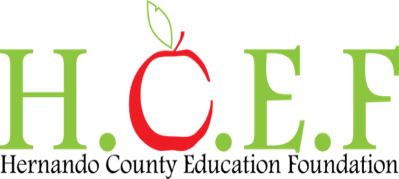                                                                                                             352-797-7313 ext. 0                                                                                          www.hernandoeducationfoundation.org         Emergency Treatment Information (please print clearly)Child’s Summer Location Site: 	Child’s Full Legal Name: 	Date of Birth: Custodial Parent/Guardian’s Name: 		Relationship: Home Address: 	City: 	Zip: Place of Employment: 	Work Phone: Parent/Guardian’s Name (#2): 	Relationship: Place of Employment: 	Work Phone: Health Information:  The following information enables us to better protect your child’s health & safety. I hereby give my consent to any emergency facility and physician to administer necessary treatment to my child	, in the event of an emergency at which time I cannot be reached, I give my consent to transport my child by ambulance if the situation warrants it.Child’s Physician: 	Phone: Address: 	City: 	Zip: Child’s Allergies: List any medication your child is currently taking: Insurance Company covering child: 	Policy Number: Does your child have any special needs (physical, medical, dietary, etc.): If yes, please explain: Does your child have an IEP or 504 Plan? 	if yes, please explain: List all identifying scars, birthmarks, skin discolorations, habits, fears, etc…. Is there any other information that we need to know in order to best serve your child? 

Emergency Contact (other than parent): 	Relationship: Home Address: 	City: 	Zip: Primary Phone: 	Secondary Phone: 	Other: Parent/Guardian Signature: 	Date: 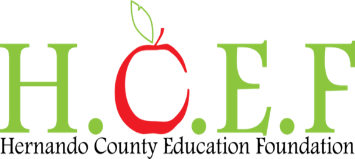 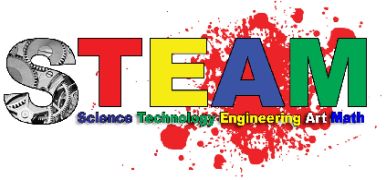                                                              SUMMER CAMP REGISTRATIONPHOTO RELEASE: I give permission for photographs of my child to be used by the Hernando County Education Foundation and the STEAM Program for promotional and/or educational purposes. I realize that neither my child nor I will receive any compensation of any kind for the use of the photographs. Child Name: Parent/Guardian Signature: WAIVER & RELEASE:In consideration of  my child being allowed to participate in the activities and programs of the STEAM  summer program, I do hereby waive, forever discharge and covenant not to sue the Hernando County Education Foundation and STEAM and it’s officers, agents, employees, representatives, executors, and all others from any and all responsibilities, liability or negligence for injuries or damages resulting from my child’s participation in any activities or use of equipment or machinery in the above mentioned facilities and programs, or in any activities at said facilities and /or programsI agree to adhere to all policies set by the HCEF and STEAM Summer Program.Child Name: Parent/Guardian Signature: 	Date: SNACKS, ALLERGIES, AND WELLNESSThe STEAM program will provide Breakfast and Lunch to all participants that are present at the scheduled times. I understand that the STEAM Summer program will not provide snack and agree to send my child/ren snack in with them with their name written clearly. * Please do not send any peanut-based snacks or hot drinks to the program.Parent/Guardian Signature:        Date: PERMISSION FOR FOOD RELATED ACTIVITIES AND SPECIAL OCCASION FOOD CONSUMPTIONI give permission for my child to participate in food related activities. Please check one of the following:  My child DOES NOT have a food allergy or dietary restriction.  My child DOES have a food allergy or dietary restriction. He or she may participate but may not eat or handle the following items (please list below)  My child DOES have a food allergy or dietary restriction. He or she may not participate in activities. I understand that it is my responsibility to update this form in the event that my decision for permission changes.  I agree that I will keep all parties updated on my child’s food allergy and/or dietary restriction and that this form will remain on file for the entire summer (June 2022-July 2022).Parent/Guardian Signature:  	Date: 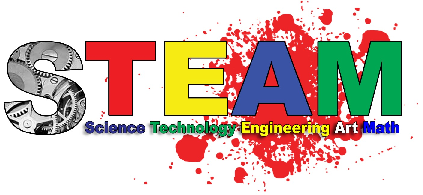 Summer Camp Pick Up Authorization List                                                   Child’s Summer Location Site: Child’s Name: 	Grade: #1 Parent/Guardian Name(s): 	Contact Number: #2 Parent/Guardian Name(s): 	 Contact Number: Are copies of custody/restraining papers on file for child/ren? (If so, in order to comply, a copy must be submitted to the program coordinator)Who has authorization to change/add/delete persons authorized for pick up: 
The following people aside from the above mentioned are allowed to pick up this/these child(ren):                                 *Please note that ID will be required when picking up your child(ren)Name: 	Phone: 	Date Added/Deleted: 	Staff Init.: ______Name: 	Phone: 	Date Added/Deleted: 	Staff Init.: ______Name: 	Phone: 	Date Added/Deleted: 	Staff Init.: ______Name: 	Phone: 	Date Added/Deleted: 	Staff Init.: ______Name: 	Phone: 	Date Added/Deleted: 	Staff Init.: ______Name: 	Phone: 	Date Added/Deleted: 	Staff Init.: ______Name: 	Phone: 	Date Added/Deleted: 	Staff Init.: ______ Parent/Guardian Printed Name		Parent/Guardian Signature	Date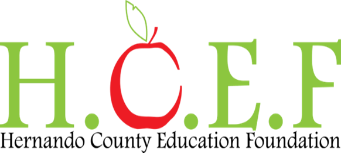 